1.  Függelék  Arnót Község Önkormányzat Képviselő-testületének 16/2017.(XII.20.)  önkormányzati rendeletéhez műemléki épület, műemléki telek, műemléki környezetArnót, Petőfi S. u. 96. 1. hrsz. Evangélikus templom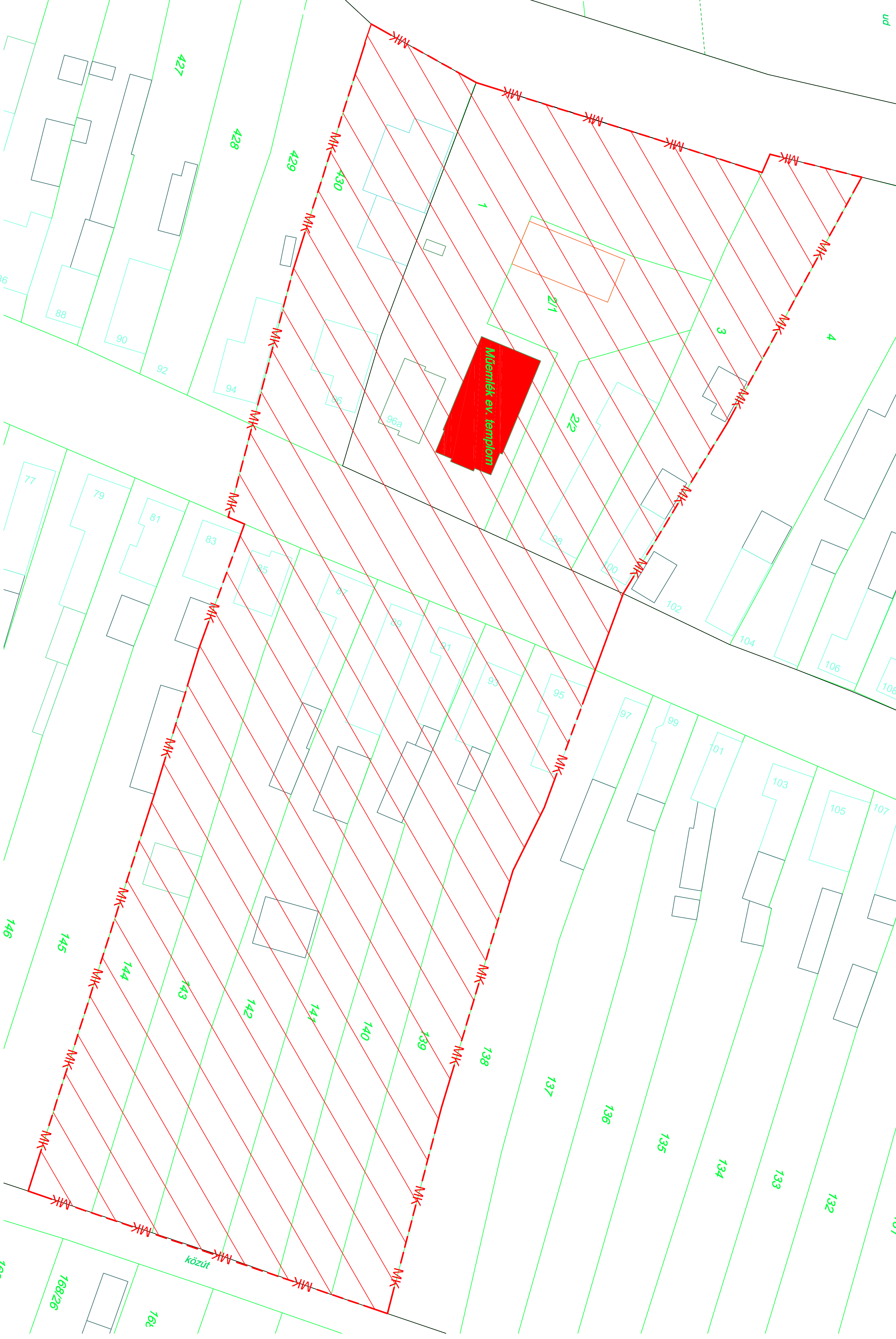 Arnót evangélikus templom műemléki környezeteMűemléki környezet helyrajzi számok szerint:település nevehelyrajziszámvédettség jogijellegeTörzsszám[Azonosító]védett örökségi érték neveArnót010/17 műemléki környezet1172 [22581] Ev. templom ex-lege műemléki környezeteArnót010/40 műemléki környezet1172 [22581] Ev. templom ex-lege műemléki környezeteArnót1 műemlék1172 [2654]Ev. templomArnót141 műemléki környezet1172 [22581] Ev. templom ex-lege műemléki környezeteArnót142 műemléki környezet1172 [22581] Ev. templom ex-lege műemléki környezeteArnót143 műemléki környezet1172 [22581] Ev. templom ex-lege műemléki környezeteArnót2/1 műemléki környezet1172 [22581]Ev. templom ex-lege műemléki környezeteArnót3 műemléki környezet1172 [22581] Ev. templom ex-lege műemléki környezeteArnót355/1 műemléki környezet 1172 [22581]Ev. templom ex-lege műemléki környezeteArnót430 műemléki környezet1172 [22581] Ev. templom ex-lege műemléki környezeteArnót59 műemléki környezet 1172 [22581]Ev. templom ex-lege műemléki környezete